Программа Сибирского управления Федеральной службы по экологическому, технологическому и атомному надзору профилактики нарушений обязательных требований на 2021 год по надзору за взрывоопасными и химически опасными производствамиI. Общие положения1. Программа Сибирского управления Федеральной службы по экологическому, технологическому и атомному надзору профилактики нарушений обязательных требований на 2020 год (далее - Программа) разработана в соответствии с Методическими рекомендациями по подготовке и проведению профилактических мероприятий, направленных на предупреждение нарушений обязательных требований, одобренными подкомиссией по совершенствованию контрольных (надзорных) и разрешительных функций федеральных органов исполнительной власти при Правительственной комиссии по проведению административной реформы  20 января 2017 г. № 1, и Стандартом комплексной профилактики нарушений обязательных требований, утвержденным протоколом заседания проектного комитета от 12 сентября 2017 г. № 61(11).2. Программа разработана в целях реализации положений:Федерального закона от 26 декабря 2008 г. № 294-ФЗ «О защите прав юридических лиц и индивидуальных предпринимателей при осуществлении государственного контроля (надзора) и муниципального контроля»;основных направлений разработки и внедрения системы оценки результативности и эффективности контрольно-надзорной деятельности, утвержденных распоряжением Правительства Российской Федерации от 17 мая 2016 г. № 934-р;постановления Правительства Российской Федерации от                            17 августа  2016 г. № 806 «О применении риск-ориентированного подхода при организации отдельных видов государственного контроля (надзора) и внесении изменений в некоторые акты Правительства Российской Федерации».II. Анализ текущего состояния подконтрольной средыОписание видов и типов подконтрольных объектовСибирское управление Ростехнадзора осуществляет надзор за состоянием промышленной безопасности в 181-й организации, эксплуатирующей опасные производственные объекты взрывоопасных и химически опасных производств.В государственном реестре опасных производственных объектов на территории Кемеровской области, Алтайского края, Томской, Омской и Новосибирской областях зарегистрировано 310 опасных производственных объектов взрывоопасных и химически опасных производств, из них:- 10 объектов I класса опасности,- 41 объект II класса опасности,- 167 объект III класса опасности,- 92 объекта IV класса опасности.В Республике Алтай опасных производственных объектов не зарегистрировано.Количество инспекторов, осуществляющих надзор за взрывоопасными и химически опасными производствами, – 8 (в 2019 году – 8 человек).Статистические показатели подконтрольной средыВ 2019 году на подконтрольных объектах Кемеровской, Новосибирской, Томской, Омской областей и Алтайского края аварий, смертельного травматизма, групповых несчастных случаев не произошло (в 2018 году произошла 1 авария и 3 несчастных случая). Показатели травматизма за 2018 - 2019 гг. приведены в таблице 1:Таблица 1Текущий уровень развития профилактических мероприятийВ 2019 году:- число проведенных проверок – 185; - выявлено нарушений - 824;- административное приостановление деятельности – 6;- административный штраф – 131;- предупреждения – 28;- сумма наложенных штрафов – 5833 тыс.руб.Статистические показатели надзорной деятельности за 2019 год при осуществлении надзора на опасных производственных объектах взрывоопасных и химически опасных производств приведены в таблице № 1.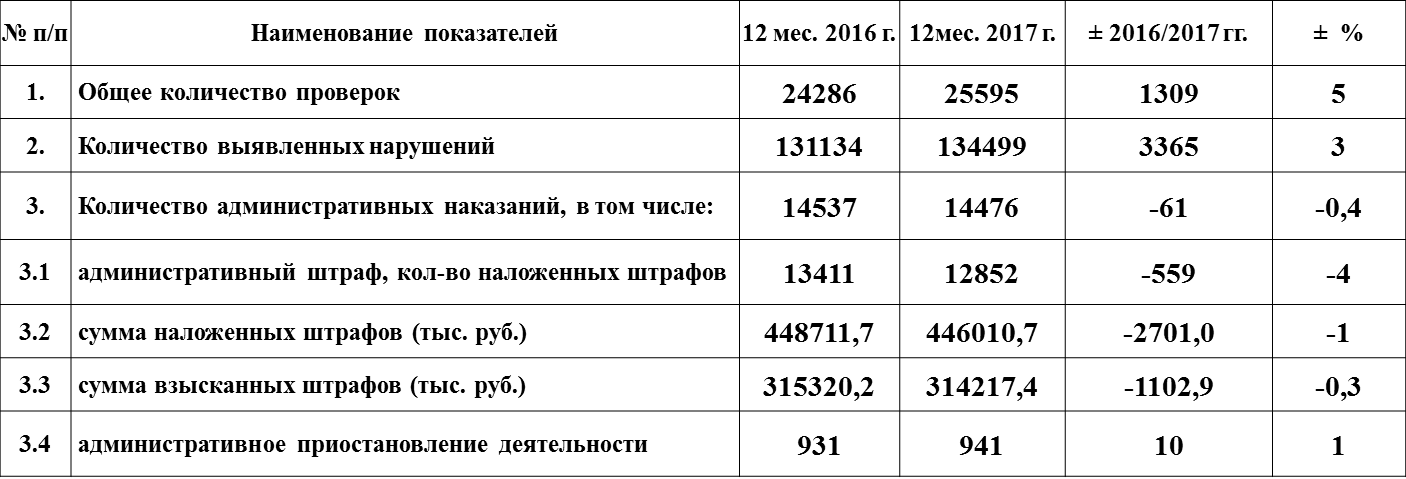 Показатели надзорной деятельности за 2019 год в сравнении с 2018 годом на опасных производственных объектах взрывоопасных и химически опасных производствПроект показателей надзорной деятельности на 2022, 2023 г.г. на опасных производственных объектах взрывоопасных и химически опасных производствВ целях предупреждения нарушений обязательных требований работа Сибирского управления ведется в строгом соответствии с планом проведения проверок, согласованным с Генеральной прокуратурой Российской Федерации. Устранение выявленных нарушений контролируются путем проведения внеплановых проверок по истечении срока, установленного в предписании. Информация  о результатах проведенных проверок вносится в Единый государственный реестр проверок.Плановые и внеплановые проверки проводятся в порядке, установленном требованиями Федерального закона от 26 декабря 2008 г.                № 294-ФЗ «О защите прав юридических лиц и индивидуальных предпринимателей при осуществлении государственного контроля (надзора) и муниципального контроля».          При выявлении нарушений к лицам виновным в обязательном порядке применяются меры административных наказаний, предусмотренные КоАП РФ.         Ведется контроль выполнения мероприятий предложенных комиссиями по расследованию причин аварий, произошедших в поднадзорных организациях.Основными проблемами, которые могут препятствовать реализации Программы, являются:- Сокращение численности, текучесть кадров обслуживающего персонала;- Нарушение исполнительской дисциплины, требований НТД при эксплуатации ОПО, а также при проведении опасных видов работ;- Износ оборудования, недостаточные темпы замены морально и физически устаревшего оборудования (отсутствуют в нормативной документации конкретные сроки замены такого оборудования).III. ЦЕЛИ, ЗАДАЧИ И ПРИНЦИПЫ ПРОВЕДЕНИЯ ПРОФИЛАКТИЧЕСКИХ МЕРОПРИЯТИЙ.Целями проведения профилактических мероприятий являются:- Повышение «прозрачности» деятельности Сибирского управления                                  при осуществлении государственного контроля (надзора).- Разработка мероприятий, направленных на предупреждение нарушения подконтрольными субъектами обязательных требований; - Планирование и проведение Сибирским управлением                                  разъяснительных мероприятий для подконтрольных субъектов, направленных на решение следующих задач:формирование единого понимания обязательных требований                                   в соответствующей сфере у всех участников контрольной деятельности;выявление причин, способствующих нарушению обязательных требований, снижение рисков их возникновения;повышение эффективности взаимодействия надзорных органов и гражданского общества;взаимодействие Сибирского управления с институтами гражданского общества  и гражданами, а также совершенствование системы обратной связи, обеспечение информационной доступности о результатах деятельности Сибирского управления.Для повышения уровня правовой грамотности подконтрольных субъектов проводить обучающие семинары, конференции, круглые столы, вести разъяснительную работу  в средствах массовой информации.Сроки реализации Программы: 2020 год.Основные этапы:Первый этап включает в себя налаживание контактов с поднадзорными субъектами; аналитическую работу по состоянию подконтрольной среды; организационно-правовые меры по формированию и ведению нормативно-правовой базы, содержащей документы по соблюдению обязательных требований, доклады по правоприменительной практике.Второй этап включает в себя то, что планируется сделать в рамках реализации Программы.IV. ПЛАН-ГРАФИК РЕАЛИЗАЦИИ ПРОГРАММЫ ПРОФИЛАКТИКИ ОБЯЗАТЕЛЬНЫХ ТРЕБОВАНИЙ Программа профилактики нарушений обязательных требований прилагается (Приложение 1).V. РЕСУРСНОЕ ОБЕСПЕЧЕНИЕ ВЫПОЛНЕНИЯ ПРОГРАММЫШтатная численность инспекторского состава Сибирского управления, осуществляющего надзор за взрывоопасными и химически опасными производственными объектами, составляет 9 человек, фактическая – 8 человек. Численность государственных гражданских служащих управления укомплектована на 89 %. Высшее профессиональное образование, соответствующее профилю выполняемой работы имеют 100 % государственных гражданских служащих, 38 % государственных гражданских служащих служат в органах надзора свыше 5 лет. В наиболее трудоспособной возрастной группе от 31 до 60 лет – 100% специалистов. В целом структурное подразделение Сибирского управления укомплектованы высококвалифицированными специалистами, способными решать задачи по повышению качества организации и выполнения в полном объеме функций, возложенных на  Ростехнадзор, в приделах своих полномочий.Перечень должностных лиц, ответственных за организацию и проведение профилактических мероприятийVI. Механизм оценки эффективности и результативностипрофилактических мероприятий           Оценка эффективности и результативности профилактических мероприятий, проведенных Сибирским управлением, осуществляется ежегодно по результатам контрольно-надзорной деятельности в сравнении с аналогичным периодом предыдущего года.	Показатели оценки эффективности и результативности профилактических мероприятий приведены в приложении № 2 к настоящей Программе.Количество несчастных случаев20182019+/-Тяжелые несчастные случаи000Несчастные случаи со смертельным исходом000Всего30-3№ п/пНаименование показателей20182019±2018/2019гг.1Общее количество проверок211185-262Количество выявленных нарушений772824+523Количество административных наказаний, в том числе:151165+143.1Административный штраф136131-53.2Сумма штрафов, тыс.руб.60375833-2043.3Административное приостановление деятельности46+23.4Предупреждения1128+17№ п/пНаименование показателей202220231Общее количество проверок1701502Количество выявленных нарушений7606703Количество административных наказаний, в том числе:1551453.1Административный штраф1171033.2Сумма штрафов, тыс.руб.570055003.3Административное приостановление деятельности543.4Предупреждения3338№ п/пФ.И.О.ДолжностьКонтактные данные1.Руководитель программыРуководитель программыРуководитель программы1.1.Мироненко Александр ТихоновичРуководитель управленияТел. (3842) 71-63-54e-mail: mironenko.at@gosnadzor42.ru2.Должностные лица, ответственные за организацию и проведение профилактических мероприятийДолжностные лица, ответственные за организацию и проведение профилактических мероприятийДолжностные лица, ответственные за организацию и проведение профилактических мероприятий2.1.Тихонов Игорь Юрьевичзаместитель руководителя управленияТел. (3842) 71-63-25e-mail: tihonov.iy@gosnadzor42.ru2.2.Колегов Дмитрий Валерьевичзаместитель руководителя управленияТел. (3842) 71-63-20, доб.54-22        (383) 349-19-02e-mail: D.kolegov@zsib.gosnadzor.ru2.3.Клышников Алексей Валерьевичзаместитель руководителя управленияТел. (3842) 71-63-20, доб.70-01        (3822) 55-72-88e-mail: klishnikov.av@zsib.gosnadzor.ru2.4. Иванов Сергей Анатольевичзаместитель руководителя управленияТел. (3842) 71-63-20, доб.22-01         (3852) 298-471e-mail: ivanovsa@gosnadzor42.ru2.5.Демидович Олег Александровичзаместитель руководителя управленияТел. (3842) 71-63-20, доб.55-03        (3812) 24-28-14e-mail: demidovich.oa@zsib.gosnadzor.ru2.6Михеев Александр Геннадьеивч Начальник отделаТел. (3842)71-63-65e-mail: miheev.ag@gosnadzor42.ru